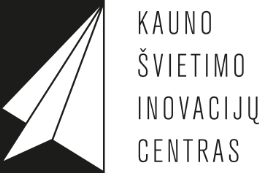 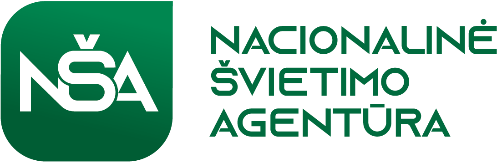 Kviečiame matematikos ir pradinių klasių mokytojus į nuotolines konsultacijas apie darbą su atnaujintomis bendrosiomis programomis mokyklose. Konsultacijos vyks nuotoliniu būdu. Prisijungimo nuoroda bus atsiųsta į konsultacijas užsiregistravusiems dalyviams.Konsultacijas organizuoja Nacionalinė švietimo agentūra (NŠA) kartu su Kauno švietimo inovacijų centru. Nuotolinės konsultacijos vyks iki gruodžio mėnesio. Būtina išankstinė registracija, vietų skaičius ribotas. Prašome registruotis į pasirinktos temos vieną konsultacijos laiką.2023 m. rugsėjo mėn. konsultacijų pradinių klasių, matematikos mokytojam grafikas Atsakingas asmuo:Gabija LapinskaitėTel. 8 642 02608, el. p. projektai@kaunosic.lt.   DARBUI SU ATNAUJINTU UGDYMO TURINIU – KONSULTACIJOS MATEMATIKAMS   TemaData, laikasUgdymasRegistracija„Vidurinio ugdymo programos įgyvendinimo rekomendacijos. Mokymo turinio planavimas 9; 11 klasėse“ Konsultuoja –  mokyt. eksp. Alvyda Ambraškienė.2023-09-06(trečiadienis)16.00 - 16.45Vidurinishttps://www.kaunosic.lt/renginiai/vidurinio-ugdymo-programos-igyvendinimo-rekomendacijos-mokymo-turinio-planavimas-9-11-klasese/„Vidurinio ugdymo programos įgyvendinimo rekomendacijos. Mokymo turinio planavimas 9; 11 klasėse“ Konsultuoja –  mokyt. eksp. Alvyda Ambraškienė.2023-09-13(trečiadienis)16.00 - 16.45Vidurinishttps://www.kaunosic.lt/renginiai/vidurinio-ugdymo-programos-igyvendinimo-rekomendacijos-mokymo-turinio-planavimas-9-11-klasese-2/„Vidurinio ugdymo programos įgyvendinimo rekomendacijos. Mokymo turinio planavimas 9; 11 klasėse“ Konsultuoja –  mokyt. eksp. Alvyda Ambraškienė.2023-09-20(trečiadienis)16.00-16.45Vidurinishttps://www.kaunosic.lt/renginiai/vidurinio-ugdymo-programos-igyvendinimo-rekomendacijos-mokymo-turinio-planavimas-9-11-klasese-3/„Vidurinio ugdymo programos įgyvendinimo rekomendacijos. Mokymo turinio planavimas 9; 11 klasėse“ Konsultuoja –  mokyt. eksp. Alvyda Ambraškienė.2023-09-27(trečiadienis)16.00-16.45Vidurinishttps://www.kaunosic.lt/renginiai/vidurinio-ugdymo-programos-igyvendinimo-rekomendacijos-mokymo-turinio-planavimas-9-11-klasese-4/TemaData, laikasUgdymasRegistracija„Pagrindinio ugdymo programos įgyvendinimo rekomendacijos. Mokymo turinio planavimas 5; 7 klasėse“Konsultuoja –  mokyt. eksp. Alvyda Ambraškienė.2023-09-07(ketvirtadienis)14.00 - 14.45Pagrindinis https://www.kaunosic.lt/renginiai/pagrindinio-ugdymo-programos-igyvendinimo-rekomendacijos-mokymo-turinio-planavimas-5-7-klasese/„Pagrindinio ugdymo programos įgyvendinimo rekomendacijos. Mokymo turinio planavimas 5; 7 klasėse“Konsultuoja –  mokyt. eksp. Alvyda Ambraškienė.2023-09-14(ketvirtadienis)14.00 - 14.45Pagrindinishttps://www.kaunosic.lt/renginiai/pagrindinio-ugdymo-programos-igyvendinimo-rekomendacijos-mokymo-turinio-planavimas-5-7-klasese-2/„Pagrindinio ugdymo programos įgyvendinimo rekomendacijos. Mokymo turinio planavimas 5; 7 klasėse“Konsultuoja –  mokyt. eksp. Alvyda Ambraškienė.2023-09-21(ketvirtadienis)14.00-14.45Pagrindinishttps://www.kaunosic.lt/renginiai/pagrindinio-ugdymo-programos-igyvendinimo-rekomendacijos-mokymo-turinio-planavimas-5-7-klasese-3/„Pagrindinio ugdymo programos įgyvendinimo rekomendacijos. Mokymo turinio planavimas 5; 7 klasėse“Konsultuoja –  mokyt. eksp. Alvyda Ambraškienė.2023-09-28(ketvirtadienis)14.00-14.45Pagrindinishttps://www.kaunosic.lt/renginiai/pagrindinio-ugdymo-programos-igyvendinimo-rekomendacijos-mokymo-turinio-planavimas-5-7-klasese-4/„Pagrindinio ugdymo programos įgyvendinimo rekomendacijos. Mokymo turinio planavimas 5; 7 klasėse“Konsultuoja – mokyt. eksp. Vilija Šileikienė2023-09-06(trečiadienis)14.15-15.00Pagrindinis https://www.kaunosic.lt/renginiai/pagrindinio-ugdymo-programos-igyvendinimo-rekomendacijos-mokymo-turinio-planavimas-5-7-klasese-5/„Pagrindinio ugdymo programos įgyvendinimo rekomendacijos. Mokymo turinio planavimas 5; 7 klasėse“Konsultuoja – mokyt. eksp. Vilija Šileikienė2023-09-13(trečiadienis)14.15-15.00Pagrindinishttps://www.kaunosic.lt/renginiai/pagrindinio-ugdymo-programos-igyvendinimo-rekomendacijos-mokymo-turinio-planavimas-5-7-klasese-6/„Pagrindinio ugdymo programos įgyvendinimo rekomendacijos. Mokymo turinio planavimas 5; 7 klasėse“Konsultuoja – mokyt. eksp. Vilija Šileikienė2023-09-20(trečiadienis)14.15-15.00Pagrindinishttps://www.kaunosic.lt/renginiai/pagrindinio-ugdymo-programos-igyvendinimo-rekomendacijos-mokymo-turinio-planavimas-5-7-klasese-7/„Pagrindinio ugdymo programos įgyvendinimo rekomendacijos. Mokymo turinio planavimas 5; 7 klasėse“Konsultuoja – mokyt. eksp. Vilija Šileikienė2023-09-27(trečiadienis)14.15-15.00Pagrindinishttps://www.kaunosic.lt/renginiai/pagrindinio-ugdymo-programos-igyvendinimo-rekomendacijos-mokymo-turinio-planavimas-5-7-klasese-8/TemaData, laikasUgdymasRegistracija„Vidurinio ugdymo programos įgyvendinimo rekomendacijos. Mokymo turinio planavimas 9; 11 klasėse“Konsultuoja – mokyt. eksp. Vilija Šileikienė2023-09-07(ketvirtadienis)15.15 - 16.00Vidurinishttps://www.kaunosic.lt/renginiai/vidurinio-ugdymo-programos-igyvendinimo-rekomendacijos-mokymo-turinio-planavimas-9-11-klasese-5/„Vidurinio ugdymo programos įgyvendinimo rekomendacijos. Mokymo turinio planavimas 9; 11 klasėse“Konsultuoja – mokyt. eksp. Vilija Šileikienė2023-09-14(ketvirtadienis)15.15 - 16.00Vidurinishttps://www.kaunosic.lt/renginiai/vidurinio-ugdymo-programos-igyvendinimo-rekomendacijos-mokymo-turinio-planavimas-9-11-klasese-6/„Vidurinio ugdymo programos įgyvendinimo rekomendacijos. Mokymo turinio planavimas 9; 11 klasėse“Konsultuoja – mokyt. eksp. Vilija Šileikienė2023-09-21(ketvirtadienis)15.15-16.00Vidurinishttps://www.kaunosic.lt/renginiai/vidurinio-ugdymo-programos-igyvendinimo-rekomendacijos-mokymo-turinio-planavimas-9-11-klasese-7/„Vidurinio ugdymo programos įgyvendinimo rekomendacijos. Mokymo turinio planavimas 9; 11 klasėse“Konsultuoja – mokyt. eksp. Vilija Šileikienė2023-09-28(ketvirtadienis)15.15-16.00Vidurinishttps://www.kaunosic.lt/renginiai/vidurinio-ugdymo-programos-igyvendinimo-rekomendacijos-mokymo-turinio-planavimas-9-11-klasese-8/„Matematikos programos įgyvendinimo rekomendacijos (pradinis ugdymas)“Konsultuoja – mokyt. eksp. Rita Rimšelienė2023-09-12(antradienis)15.00-15.45Pradinishttps://www.kaunosic.lt/renginiai/matematikos-programos-igyvendinimo-rekomendacijos-pradinis-ugdymas/„Matematikos programos įgyvendinimo rekomendacijos (pradinis ugdymas)“Konsultuoja – mokyt. eksp. Rita Rimšelienė2023-09-20(trečiadienis)15.00-15.45Pradinishttps://www.kaunosic.lt/renginiai/matematikos-programos-igyvendinimo-rekomendacijos-pradinis-ugdymas-2/„Matematikos programos įgyvendinimo rekomendacijos (pradinis ugdymas)“Konsultuoja – mokyt. eksp. Rita Rimšelienė2023-09-25(pirmadienis)15.00-15.45Pradinishttps://www.kaunosic.lt/renginiai/matematikos-programos-igyvendinimo-rekomendacijos-pradinis-ugdymas-3/„Matematikos programos įgyvendinimo rekomendacijos (pradinis ugdymas)“Konsultuoja – mokyt. eksp. Rita Rimšelienė2023-09-27(trečiadienis)15.00-15.45Pradinishttps://www.kaunosic.lt/renginiai/matematikos-programos-igyvendinimo-rekomendacijos-pradinis-ugdymas-4/